        РЕШЕНИЕ                                                                        ЧЕЧИМ    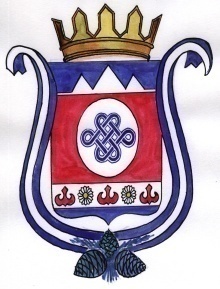 14 сентября 2021 года                  с. Камлак                             № 19/2О заключении дополнительного соглашения о передаче осуществления части полномочий муниципального образования Камлакское сельское поселение администрации муниципального образования «Шебалинский район»Руководствуясь частью 4 статьи 15 Федерального закона от 6 октября 2003 года № 131-Ф3 «Об общих принципах организации местного самоуправления в Российской Федерации», Бюджетным кодексом Российской Федерации, Уставом муниципального образования Камлакское сельское поселение, сельский Совет депутатов МО Камлакское сельское поселение, РЕШИЛ:  1. Утвердить дополнительное соглашение между администрацией района (аймака) МО «Шебалинский район» и муниципального образования Камлакское сельское поселение о передаче части полномочий в области градостроительной деятельности (текст дополнительного соглашения прилагается).2.  Направить настоящее решение в администрацию муниципального образования «Шебалинский район».3. Настоящее решение вступает в силу со дня его обнародования в соответствии со ст. 48 п.7 Устава муниципального образования Камлакское сельское поселение.4.  Контроль  за исполнением  настоящего решения оставляю за собой.Глава МО Камлакское сельское поселение___________ С.В. СоколовУТВЕРЖДЕНО:                                                                 УТВЕРЖДЕНО:	Решением Совета депутатов                                              Решением Совета депутатов                 МО «Шебалинский район»                                               МО Камлакское сельскоеот «__»________2021 г.                                                      поселение № 19/2	от «14» сентября 2021 г.ДОПОЛНИТЕЛЬНОЕ СОГЛАШЕНИЕ МЕЖДУ ОРГАНОМ МЕСТНОГО САМОУПРАВЛЕНИЯМО «ШЕБАЛИНСКИЙ РАЙОН» И ОРГАНОМ МЕСТНОГО САМОУПРАВЛЕНИЯПОСЕЛЕНИЯ О ПЕРЕДАЧЕ ОСУЩЕСТВЛЕНИЯ ЧАСТИ ПОЛНОМОЧИЙс.Шебалино                                                                                   "__" ________________ 2021г.Администрация МО «Шебалинский район», именуемая в дальнейшем "Администрация района", в лице главы Сарбашева Эрчима Борисовича, действующего на основании Устава муниципального района, с одной стороны, орган местного самоуправления администрации муниципального образования Камлакское  сельское поселение в лице главы МО Камлакское сельское поселение» Соколова Сергея Васильевича, действующего на основании Устава, именуемый в дальнейшем «Поселение», вместе именуемые "Стороны", руководствуясь пунктом 4 статьи 15 Федерального закона от 6 октября 2003 г. N 131-ФЗ "Об общих принципах организации местного самоуправления в Российской Федерации", Уставом МО «Шебалинский район», Уставом муниципального образования «Камлакское сельское поселение», заключили настоящее Дополнительное Соглашение о нижеследующем:1. Внести  изменения в раздел 7 Соглашения между органом местного самоуправления МО «Шебалинский район» и органом местного самоуправления поселения о передаче осуществления части полномочий от 27.03.2019 г  и изложить его в следующей редакции: Администрация муниципального образования «Шебалинский район»УФК МФ РФ по Республике Алтай (МО «Шебалинский район»)Республика Алтай, Шебалинский район, с. Шебалино ул. Советская, 19,  контактный телефон 8(38849)22401 ИНН: 0405003497; КПП: 040501001 ОКТМО:84650492;БИК:018405033; к/с 40102810045370000071; р/с 03100643000000017700; Отделение-НБ Республика Алтай Банка России / УФК по Республике Алтай, г. Горно-Алтайск; КБК: 99520240014050000150Сельская администрация муниципального образования Камлакскоесельское поселение 649218Республика Алтай, Шебалинский район, с. Камлак, ул. Центральная, д. 71, контактный телефон 8 (38849) 26-6-69, ИНН: 0405003539; КПП: 040501001; БИК: 018405033; к/с 40102810045370000071 л/с 03773003810; р/с 03231643846504557700; в Отделение-НБ Республика Алтай Банка России / УФК по Республике Алтай, г. Горно-Алтайск, ОКТМО: 84650455.2.Во всем, что не предусмотрено настоящим Дополнительным соглашением, действуют положения соглашения между органом местного самоуправления МО «Шебалинский район» и органом местного самоуправления поселения о передаче осуществления части полномочий, утвержденного решением Совета депутатов муниципального образования «Шебалинский район» от 27.03.2019 г.3.Настоящее Дополнительное соглашение составлено в двух экземплярах, имеющих равную юридическую силу, по одному для каждой стороны.4. РЕКВИЗИТЫ И ПОДПИСИ СТОРОНАдминистрация муниципального образования «Шебалинский район»УФК МФ РФ по Республике Алтай (МО «Шебалинский район») Республика Алтай, Шебалинский район, с.Шебалино, ул. Советская,19, контактный телефон 8(38849)22401 ИНН: 0405003497; КПП:040501001; ОКТМО: 84650492; БИК: 018405033; к/с  40102810045370000071; р/с 03100643000000017700; Отделение-НБ Республика Алтай Банка России / УФК по Республике Алтай, г. Горно-Алтайск; КБК: 99520240014050000150.____________________________ Э.Б. СарбашевСельская администрация муниципального образования Камлакское сельское поселение 649218 Республика Алтай, Шебалинский район, с. Камлак, ул. Центральная, д. 71, контактный телефон 8 (38849) 26-6-69, ИНН: 0405003539; КПП: 040501001; БИК 018405033; к/с 40102810045370000071 л/с 03773003810; р/с 03231643846504557700; в Отделение-НБ Республика Алтай Банка России / УФК по Республике Алтай, г. Горно-Алтайск, ОКТМО: 84650455._____________________________ С.В. Соколов